Publicado en Madrid el 06/06/2019 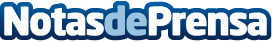 Rentokil Initial celebra el Día Mundial del Control de PlagasEl 80% de la población mundial presenta riesgo de contraer enfermedades infecciosas transmitidas por vectoresDatos de contacto:Gema Izquierdo917818090Nota de prensa publicada en: https://www.notasdeprensa.es/rentokil-initial-celebra-el-dia-mundial-del_1 Categorias: Internacional Nacional Medicina Sociedad Logística http://www.notasdeprensa.es